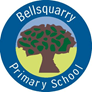 Primary 2 Homework Grid for week beginning 2.11.20Maths/NumeracyMake a model rocket using cardboard tubes and boxes.Talk about and name the different shapes you have used.LiteracyUsing the high frequency word list and spelling selection sheet provided last term , continue to practise reading and spelling high frequency words.The ’R’ column can be ticked when you can read the word and the ‘W’ column when you can write it. There are some tricky words here, such as ‘could’ so don’t worry if it takes some practice.You can go at your own pace with this and maybe do a couple of words a night. InterdisciplinaryWe are talking about the firework safety rules in class this week.Talk at home about these rules and why it is important to follow them.Paint or draw a firework picture. You could use crayons, paint, pens, glue, glitter or whatever you have at homeReadingA class account has been set up on Oxford Owls.https://www.oxfordowl.co.ukGo to ‘My Class Login’ and enter the following-Class name  : P2BQPassword : BestClassChoose a book to read. There is an added audio function which will read the book to your child. What’s On This WeekP.E. Days : Tues and WedOutdoor Learning - FridayHomework will be issued on a Monday and will be due for completion by the Thursday. Your work should be uploaded to Teams/Learning Journals or emailed to the school office  wlbellsquarry-ps@westlothian.org.uk if these options aren’t available.If you have any problems with your homework, please speak to your teacher before Thursday.  